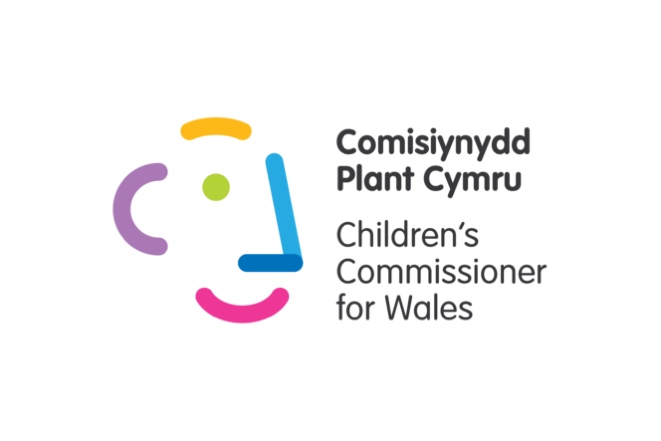 Prosiect Pleidlais 2022: Etholiadau cynghorau lleolCynlluniau Gwersi 1-3 Cynnwys:Cysylltiadau â CCUHP a’r cwricwlwm							t.3Gwybodaeth i athrawon/arweinwyr grwpiau					t.4Adnoddau ychwanegol									t.5Gwers 1											t.6Gwers 2											t.11Gwers 3											t.14Atodiad											t.20Cysylltiadau â CCUHPErthygl 2: Mae gan bob plentyn yr hawliau yma, beth bynnag sy’n digwydd. Dylai pob plentyn gael eu trin yn gyfartal.Erthygl 12: Mae gen ti hawl i gael gwrandawiad ac i gael dy gymryd o ddifri.Erthygl 13: Mae gen ti hawl i gasglu a rhannu gwybodaeth, a dweud beth yw dy farn.Erthygl 17: Mae gen ti hawl i gael gwybodaeth onest rwyt ti’n gallu ei deall gan y cyfryngau, tra bod hynny’n ddiogel.Erthygl 29: Mae gen ti hawl i fod y gorau rwyt ti’n gallu bod. Rhaid i addysg dy helpu i ddatblygu dy sgiliau a’th ddoniau yn llawn. Cysylltiadau â’r CwricwlwmPEDWAR DIBENdysgwyr uchelgeisiol, galluogcyfranwyr mentrus, creadigoldinasyddion egwyddorol, gwybodusunigolion iach, hyderusMaes Dysgu a Phrofiad IECHYD A LLESIANTMae’r penderfyniadau rydyn ni’n eu gwneud yn effeithio ar ansawdd ein bywydau ni a bywydau pobl eraillMae sut rydyn ni’n ymgysylltu â dylanwadau cymdeithasol yn ffurfio’n personoliaeth ac yn effeithio ar ein hiechyd a’n llesiantMaes Dysgu a Phrofiad y DYNIAETHAUMae ymholi, archwilio ac ymchwilio yn ysbrydoli chwilfrydedd ynghylch y byd, ei orffennol, ei bresennol a’i ddyfodolMae digwyddiadau a phrofiadau dynol yn gymhleth, ac yn cael eu canfod, eu dehongli a’u cynrychioli mewn gwahanol ffyrddMae cymdeithasau dynol yn gymhleth ac yn amrywiol, ac yn cael eu ffurfio gan weithredoedd a chredoau poblMae dinasyddion gwybodus, hunan-ymwybodol yn ymgysylltu â’r heriau a’r cyfleoedd mae’r ddynoliaeth yn eu hwynebu, ac yn gallu cymryd camau pwyllog, moesegol Gwybodaeth i athrawon/arweinwyr grwpiau: cynlluniau gwersi Pwrpas y cynlluniau gwersi yw datblygu gwybodaeth a dealltwriaeth y myfyrwyr o etholiadau cynghorau lleol cyn iddyn nhw gymryd rhan mewn pleidlais ar-lein. Rydyn ni wedi darparu Gwersi 1-3 sy’n cwmpasu dysgu am gynghorau lleol, a byddwn ni’n cyhoeddi Gwers 4, sy’n cefnogi eich myfyrwyr i ymchwilio i’r ymgeiswyr sy’n sefyll yn yr etholiad, ym mis Mawrth 2022. Mae hefyd cynlluniau gwers ar gyfer plant gydag anghenion dysgu arbennig, ar gael yma.Rydyn ni wedi cynnwys brasamcanion amseru ar gyfer pob gweithgaredd, ond gallwch eu haddasu ar gyfer eich dosbarth neu eich grŵp.Os bu eich ysgol/grŵp yn cymryd rhan ym Mhrosiect Pleidlais 2021 (etholiadau’r Senedd), gallech chi atgoffa’r myfyrwyr am hynny a beth wnaethon nhw wrth i chi gychwyn ar y gwersi.   Efallai byddwch chi am ddarllen dogfen Llywodraeth Cymru Teaching citizenship and politics education: guidance for practitioners on remaining impartial cyn cyflwyno’r gwersi.    Efallai byddwch chi am gyflwyno rhai ‘rheolau sylfaenol’ / ‘dulliau gweithredu’ cyn cychwyn unrhyw drafodaeth neu ddadleuon. Efallai byddwch chi am gefnogi’r cynlluniau gwersi â gweithgareddau eraill a gwersi ar ddemocratiaeth neu ddinasyddiaeth. Rydyn ni wedi cynnwys rhai awgrymiadau ar dudalen 6.Gwybodaeth i athrawon/arweinwyr grwpiau: pleidleisio Ym mis Mai byddwch chi'n derbyn linc i ddosbarthu i'ch disgyblion fel eu bod nhw'n gallu pleidleisio arlein. Bydd y linc ar agor rhwng 3-5 Mai 2022, i gydfynd gyda'r etholiadau lleol go iawn.Bydd pleidleisio, yn cynnwys ymchwilio ymgeiswyr, yn rhan o wers 4. Byddwch chi'n derbyn linc i wers 4 ym mis Mawrth 2022Adnoddau ychwanegolY Comisiwn Etholiadol: Croeso i’ch pleidlaisAdnoddau llythrennedd gwleidyddol ar gyfer pobl ifanc 14-18 oed. Gallech chi ddefnyddio rhai o’r gweithgareddau o’r adnodd yma i ategu a chefnogi’r cynlluniau gwersi isod.  Y Prosiect Gwleidyddiaeth: Deialog Digidol CymruWedi’i ariannu gan Lywodraeth Cymru a’i lunio i gefnogi’r cwricwlwm newydd, mae’r rhaglen ddi-dâl hon yn dod â myfyrwyr a’u gwleidyddion lleol at ei gilydd trwy fideo-gynadledda. Mae’n cynnig DPP am ddim i athrawon, 3 awr o adnoddau addysgu ac ymgysylltu ar-lein â gwleidyddion lleol a chenedlaethol. I fod yn rhan o’r cyfle hwn, cysylltwch â’r Prosiect Gwleidyddiaeth cyn hanner tymor mis Chwefror. Llywodraeth Cymru: PleidLAISAdnodd wedi’i fwriadu ar gyfer pobl ifanc 13 oed a throsodd yng Nghymru, gydag esboniad byw ar pam dylai pobl ifanc bleidleisio.Omidaze Productions: The Democracy BoxAdnoddau (gan gynnwys podlediad, rapiau a fideos) a grewyd ar y cyd â phobl ifanc i esbonio democratiaeth yn y Deyrnas Unedig.Nid yw Comisiynydd Plant Cymru yn gyfrifol am gynnwys unrhyw gysylltiadau allanol. Gwers 1: Gwers ragarweiniolParatoadau i athrawon:Sleidiau PowerPoint Gwers 1 - efallai byddwch chi am eu haddasu nhw ar gyfer eich ysgol/grŵp.Canfod o dan ba gyngor lleol mae eich ysgol neu eich grŵp yn dod (e.e. Cyngor Bwrdeistref Sirol Wrecsam) Dolen i’r cwis KahootFideo cynghorau lleolFideo Prosiect Pleidlais Gwers 2: Cynghorau Paratoadau i athrawon:Sleidiau PowerPoint Gwers 2 – efallai byddwch chi am eu haddasu nhw ar gyfer eich ysgol/grŵp.Fideo cynghorau lleolRhestr o’r pethau mae cynghorau lleol yn eu rheoli (yn y canllaw athrawon)Darlun o olygfa ar y strydDarlun o olygfa ar y stryd (gydag atebion)Gwers 3: Cynghorwyr Paratoadau i athrawon:Sleidiau PowerPoint Gwers 3 – efallai byddwch chi am eu haddasu ar gyfer eich ysgol/grŵp.Gosodiadau Gwir neu Anwir – naill ai wedi’u printio a’u torri allan, neu gan ddefnyddio WordWallRhestr o’r holl wardiau yn eich cyngor lleol. Defnyddiwch y gwefan yma i'ch helpu. Papur/sticeri/tocynnau ar gyfer y gweithgaredd terfynolCyfle ychwanegol:Os hoffech chi gael cyfle i’ch myfyrwyr gwrdd â’ch cynghorwyr lleol, ewch i Ddeialog Digidol: rhaglen Cymru y Prosiect Gwleidyddiaeth. Mae’n cynnig DPP am ddim i athrawon, 3 awr o adnoddau addysgu a chyfle i ymgysylltu ar-lein â gwleidyddion lleol a chenedlaethol.  
Mae’r rhaglen ddi-dâl hon, sy’n cael ei hariannu gan Lywodraeth Cymru ac a luniwyd i gefnogi’r cwricwlwm newydd, yn dod â myfyrwyr a’u gwleidyddion lleol ynghyd trwy fideogynadledda.  
Cewch ragor o wybodaeth yma.Atodiad 1 – torrwch yn stribedi ar hyd y llinellau llorweddolAtodiad 2Deilliant dysguGweithgareddGwybodaeth ychwanegolBydd y myfyrwyr yn deall bod pleidleisiau’n digwydd mewn gwahanol agweddau ar eu bywydauDechreuwch trwy archwilio gwahanol fathau o bleidleisiau gyda’r myfyrwyr. Gofynnwch i’ch myfyrwyr:
- Beth yw pleidlais?
- Allwch chi feddwl am unrhyw enghreifftiau o bethau lle mae pobl yn defnyddio pleidlais?                                
- Beth yw pwrpas pleidlais?Os nad oes neb wedi dweud etholiadau, gofalwch eich bod chi’n cynnwys hynny ar ôl gwrando ar yr holl ymatebion. Etholiadau yw pryd rydyn ni’n dewis y bobl sy’n gwneud penderfyniadau sy’n effeithio ar fywydau pawb ohonon ni.  (5 munud) Gallech chi awgrymu enghreifftiau i’r myfyrwyr, e.e. cyngor yr ysgol, Strictly Come Dancing, EurovisionAddasiadauGallech chi ddangos i ddisgyblion sut mae pleidlais yn gweithio trwy bleidleisio gyda'ch gilydd e.e. cynnal pleidlais i weld os oes gwell gan y dosbarth cathod neu cwn, neu gynnal pleidlais i ddewis gweithgaredd penodolBydd y myfyrwyr yn deall y gwahanol fathau o etholiadau sy’n digwydd yng NghymruAtgoffwch y myfyrwyr fod gwahanol fathau o etholiadau yn digwydd yng Nghymru. Yn yr etholiadau hyn, rydyn ni’n pleidleisio dros y bobl rydyn ni eisiau iddyn nhw ein cynrychioli a gwneud penderfyniadau sy’n effeithio ar bawb ohonon ni. Dangoswch y sleidiau PowerPoint i’r myfyrwyr iddyn nhw weld y prif wahaniaethau rhwng rhai o’r etholiadau. Yn etholiad Senedd Cymru, mae pobl yng Nghymru yn dewis pwy fydd yn gwneud penderfyniadau sy’n effeithio ar Gymru’n unig. Yn etholiad y Deyrnas Unedig, sydd hefyd yn cael ei alw’n Etholiad Cyffredinol, mae pobl yng Nghymru ac ar draws y Deyrnas Unedig yn dewis pwy fydd yn gwneud penderfyniadau sy’n effeithio ar y Deyrnas Unedig gyfan. Mewn etholiadau lleol, mae pobl yn dewis pwy fydd yn gwneud penderfyniadau sy’n effeithio ar eu hardal leol (e.e. Conwy, Casnewydd). Mae tabl crynhoi isod:Esboniwch wrth y myfyrwyr y byddwch chi, yn ystod y gwersi nesaf, yn edrych ar etholiadau cynghorau lleol. Ym mis Mai 2022, bydd pobl ifanc 16 ac 17 oed yn gallu pleidleisio mewn etholiadau cynghorau lleol am y tro cyntaf.Dangoswch y llun o’r map cynghorau lleol (ar y sleidiau Powerpoint) i’r myfyrwyr. Gofynnwch i’r myfyrwyr:
- Allwch chi weld o dan ba gyngor mae eich ysgol/grŵp yn dod? 
- Ydy eich cartref yn dod o dan yr un cyngor? Esboniwch fod rhai pobl yn pleidleisio trwy’r post mewn etholiad, ond bod y rhan fwyaf o bobl yn mynd i le penodol yn eu cymuned (gorsaf bleidleisio) ar Ddiwrnod yr Etholiad. Yno, byddan nhw’n cael rhestr o’r bobl sy’n sefyll yn yr etholiad (papur pleidleisio). Bydd pobl yn cael lle preifat i roi X ar y papur pleidleisio yn ymyl enw’r person maen nhw eisiau iddyn nhw ennill yr etholiad, ac yna maen nhw’n rhoi eu pleidlais mewn blwch i gael ei chyfri. Chi sy’n dewis y bobl sy’n cynrychioli’r ardal lle rydych chi’n byw ar y cyngor trwy bleidleisio i’w gwneud nhw’n gynghorydd lleol i chi. Chwaraewch y fideo yma gan y Comisiwn Etholiadol i roi cipolwg byr ar gynghorau lleol: Fideo cynghorau lleolGofynnwch i’r myfyrwyr roi adborth ar rai o’r pethau ddysgon nhw o’r fideo. (10 munud)Weithiau rydyn ni’n cyfeirio at gynghorau lleol fel awdurdodau lleol. Gallech chi ddangos logo eich cyngor lleol/llun o brif adeilad eich cyngor yn y rhan yma. Fe allech chi hefyd dangos lluniau o Senedd Cymru a Senedd San Steffan wrth drafod yr etholiadau hynny.AddasiadauGallech chi ddefnyddio'r wybodaeth yn y tabl crynhoi i greu gweithgaredd sortio cardiau, ac wedyn dangos y sleidiau PowerPoint i wirio os oeddent yn gywir.AddasiadauGallech chi ddangos i'r disgyblion mapiau o'r cyngor lleol, Cymru, a gweddill y DU i'w helpu i weld y gwahaniaethau, ac i'w helpu i weld maint yr ardaloedd maen nhw'n gyfrifol drostyntBydd y myfyrwyr yn deall rhai o’r pethau sydd dan reolaeth cynghorau lleolDywedwch wrth y myfyrwyr eich bod chi’n mynd i wneud cwis fydd yn eu helpu nhw i feddwl am pwy sy’n gwneud gwahanol benderfyniadau yng Nghymru. Byddan nhw’n dysgu am rai o’r pethau sydd dan reolaeth eu cyngor lleol.Dolen i’r cwis Kahoot(10 munud) Yn ystod y cwis, bydd gan y disgyblion tri ateb posibl i bob cwestiwn: y cyngor; Llywodraeth Cymru; Llywodraeth y Derynas Unedig.Bydd y myfyrwyr yn deall y math o drafodaethau mae’r cynghorwyr yn eu cael yng nghyfarfodydd y cyngorBydd y myfyrwyr yn archwilio barn a safbwyntiau cysylltiedig â phethau sydd dan reolaeth y cyngorDywedwch wrth y myfyrwyr fod y cyngor yn cynnwys pobl sy’n cael eu galw’n gynghorwyr. Rydyn ni’n pleidleisio dros y person rydyn ni eisiau i’n cynrychioli, a’r person sy’n cael y nifer uchaf o bleidleisiau sy’n ennill. Mae cynghorwyr yn gwneud penderfyniadau sy’n effeithio ar bawb yn y sir. 

Gofynnwch i’r dosbarth neu’r grŵp ddychmygu mai nhw yw’r cyngor lleol ar gyfer yr ardal, a bod pawb ohonyn nhw’n gynghorwyr lleol. Esboniwch eich bod chi’n mynd i roi cyfle iddyn nhw drafod pwnc, fel y gall cynghorwyr wneud yn eu gwaith. Gallwch chi gynnig un o’r pynciau isod, neu ddewis eich pwnc eich hun, cyhyd â’i fod yn ymwneud â phwerau cyngor lleol. Dylai biniau du gael eu casglu unwaith y mis yn unig, i orfodi pobl i ailgylchu mwyDylai lampau stryd gael eu diffodd am 11pm bob dydd i arbed arian i’r cyngorDylai llwybrau beicio newydd gael eu creu i helpu pobl ifanc i feicio neu gerdded i’r ysgolDylai pob bws ysgol gynnwys pwyntiau gwefru a wi-fiDylai fod croesfan sebra bob 100 metr ar bob fforddDylai fod caffi ym mhob llyfrgell Dylai sioeau theatr fod yn ddi-dâl i bawb o dan 16. (20 munud)Falle byddwch chi am gyfnewid y gweithgaredd yma am y gweithgaredd ‘pleidleisio â’ch traed’ yng Ngwers 3, os byddwch chi’n teimlo na fyddai trafodaeth yn briodol i’ch myfyrwyr yn ystod y wers gynta. Gallech chi ystyried defnyddio ‘ffon siarad’ neu ‘docynnau siarad’ (mae pawb yn cael 3 thocyn ac yn gorfod rhoi un yn ôl bob tro maen nhw’n siarad) i sicrhau bod pawb yn cael cyfle i siarad yn ystod y drafodaeth. Bydd y myfyrwyr yn deall bod eu hysgol / grŵp yn cymryd rhan ym Mhrosiect Pleidlais 2022Esboniwch fod cynghorwyr yn aml yn cynnal trafodaethau neu ddadleuon fel hyn. Fel arfer mae cynghorwyr yn gwthio am y pethau maen nhw’n meddwl fyddai o fudd i’r bobl sy’n byw yn eu hardal.  Maen nhw’n gwneud hynny trwy wrando ar bobl leol a sicrhau eu bod nhw’n rhannu eu barn yng nghyfarfodydd y cyngor. Atgoffwch y myfyrwyr y byddwch chi’n dysgu mwy am gynghorau lleol, cynghorwyr ac ymgeiswyr newydd sy’n sefyll yn yr etholiad yn eu hardal yn ystod y gwersi nesaf.  Yn ystod 3-5 Mai 2022, bydd y myfyrwyr yn cael cyfle i gymryd rhan mewn pleidlais baralel i ddangos dros ba ymgeisydd bydden nhw’n pleidleisio. Atgoffwch ddisgyblion eu bod nhw'n gallu cofrestru i gymryd rhan mewn etholiadau go iawn pan maen nhw'n 14, er bydd rhaid iddynt aros tan eu bod nhw'n 16 i bleidleisio, neu 18 i bleidleisio mewn etholiadau'r DU (UK parliament election). I gymryd rhan mewn etholiad go iawn, mae'n rhaid cofrestru. Gallan nhw wneud hyn trwy fynd at https://www.gov.uk/register-to-voteChwaraewch y fideo yma er mwyn i’r myfyrwyr ddysgu mwy am y Prosiect Pleidlais:Atgoffwch ddisgyblion o'r hyn maen nhw wedi eu dysgu trwy ofyn:- Allwch chi gofio enw eich cyngor lleol?
- Allwch chi enwi rhywbeth mae gan y cyngor cyfrifoldeb amdano?(5 munud)Gweithgaredd estyn: 
Rhannwch y myfyrwyr yn grwpiau o 2-4. Rhowch set o’r cardiau domino yn Atodiad 1 i bob grŵp, a gofynnwch iddyn nhw eu rhannu rhwng aelodau’r grŵp. Dywedwch wrth y myfyrwyr y bydd angen iddyn nhw gychwyn trwy roi’r domino ‘ETHOLIAD’ ar y bwrdd. Yna bydd angen iddyn nhw roi’r domino sydd â’r diffiniad o ‘ETHOLIAD’ nesa ato fe. Dylen nhw ailadrodd hyn nes eu bod nhw wedi gosod pob un o’u dominos. Deilliant dysguGweithgareddGwybodaeth ychwanegolCrynhoi’r wers flaenorolAtgoffwch y myfyrwyr eich bod chi’n dysgu am fath arbennig o etholiad. Gofynnwch i’r myfyrwyr:
- Allwch chi gofio am ba etholiad rydych chi’n dysgu?
- Allwch chi gofio enw eich cyngor lleol?   
- Allwch chi gofio pa mor hen mae rhaid i chi fod i bleidleisio mewn etholiadau cyngor lleol yng Nghymru?
- Allwch chi rannu unrhyw beth arall ddysgoch chi yn y wers ddiwetha?

Esboniwch eich bod chi’n mynd i fod yn meddwl am beth mae cyngor lleol yn gwneud yn y wers yma.  Chwaraewch y fideo fer yma i gyflwyno’r wers: https://www.youtube.com/watch?v=Fyk1tc_Th9g(10 munud)Fe allech chi rannu llun o'r ardal lleol neu brif adeilad y cyngor lleol.Bydd y myfyrwyr yn deall rhai o’r pethau sydd dan reolaeth cynghorau lleolDywedwch wrth y myfyrwyr eich bod chi’n mynd i ddechrau meddwl am y pethau sydd dan reolaeth eich cyngor lleol. Mae rhaid i gynghorau ddarparu gwasanaethau penodol i’r bobl sy’n byw yn yr ardal. Mae’r rhain wedi’u nodi yn y gyfraith, felly mae rhaid iddyn nhw eu gwneud. Gofynnwch i’r myfyrwyr rannu’n grwpiau o 4 neu 5 a gwneud un o’r gweithgareddau canlynol: Opsiwn 1Rhowch y llun yma i bob grŵp edrych arno. Gofynnwch i’r myfyrwyr edrych ar y llun a gofynnwch iddyn nhw roi cylch, marc neu nodyn post-it ar y pethau maen nhw’n meddwl bod cynghorau’n eu rheoli. Gadewch 5 munud ar gyfer adborth ar ôl pa weithgaredd bynnag rydych chi’n dewis. Gofynnwch i’r myfyrwyr rannu pa feysydd maen nhw’n meddwl sy’n cael eu rheoli gan y cyngor. Opsiwn 2 

Rhowch ddarn mawr o bapur a phinnau ysgrifennu i bob grŵp. Gofynnwch i’r myfyrwyr dynnu llun o’u hardal leol. Gallai hynny olygu eich ysgol/eich man cyfarfod a’r ardal o amgylch, neu fan canolog sy’n gyfarwydd i’r holl fyfyrwyr. Gofynnwch i’r myfyrwyr nodi’r lleoedd neu’r pethau yn eu llun sydd o dan reolaeth y cyngor, yn eu barn nhw. 

(20 munud)Efallai byddwch chi am gael rhestr o bethau mae’r cyngor yn eu rheoli i’w cadarnhau gyda’r myfyrwyr wrth iddyn nhw roi adborth. Dyma restr gallwch chi ddefnyddio. Gallwch hefyd defnyddio y darlun gydag atebion i wirio eu hatebion.Crëwyd y llun sy’n cael ei ddefnyddio yn y gweithgaredd yma gan yr artist Frank Duffy. AddasiadGallech chi ddefnyddio'r cardiau symbolau yn yr adnodd yma a gofyn i'r disgyblion i'w defnyddio i'w helpu i ffeindio'r elfennau yn y llunGweithgaredd estyn
Mewn grwpiau, gofynnwch i’r myfyrwyr fynd allan yn eu cymuned (gallai hynny olygu’r ardal yn union tu allan i’r ysgol neu’r ardal lle maen nhw’n byw). Gofynnwch i’r myfyrwyr dynnu ffotograffau neu greu fideos o’r pethau maen nhw’n meddwl bod y cyngor yn eu rheoli. Rhannwch eu darganfyddiadau gyda gweddill y dosbarth trwy PowerPoint neu fideo.Bydd y myfyrwyr yn archwilio’u blaenoriaethau ar gyfer cynghorau lleol  Esboniwch fod y rhan fwyaf o bobl sy’n byw yn yr ardal yn rhoi arian i’r cyngor i ddarparu a chynnal y gwasanaethau hyn. Yr enw ar hynny yw treth y cyngor. Mae’r cyngor yn derbyn yr arian ac yna’n penderfynu ble i’w wario. Gofynnwch i’r myfyrwyr ddychmygu mai nhw yw’r cyngor lleol a’u bod nhw wedi derbyn £20miliwn ar ffurf treth y cyngor. Rhowch 10 munud i’r grwpiau benderfynu ar y pethau a’r mannau fyddai’n cael blaenoriaeth ganddyn nhw wrth wario’r arian. Oes yna unrhyw bethau yn eu hardal leol mae angen i’r cyngor eu gwella? Dim ond ar bethau mae’r cyngor yn eu rheoli mae’r arian yn gallu cael ei wario. Gallan nhw ddefnyddio beth ddysgon nhw yn y gweithgaredd diwethaf i’w helpu. Gofynnwch i’r myfyrwyr roi adborth ac ysgrifennwch eu hatebion ar y bwrdd wrth iddyn nhw wneud hynny. Grwpiwch unrhyw atebion tebyg neu gyfatebol gyda’i gilydd, neu cyfrifwch nhw.  (15 munud) Gallech chi ardangos y pethau sydd o dan reolaeth y cyngor ym mlaen y dosbarth. AddasiadGallech ddefnyddio'r cardiau symbolau yn yr adnodd yma i roi i ddisgyblion, fel eu bod nhw'n gallu rhoi trefn ar eu blaenoriaethau trwy rywbeth fel 'Diemwnt 9'Crynhoi’r wers Bydd y myfyrwyr yn ystyried pwysigrwydd etholiadau a pha mor berthnasol ydyn nhw i’w bywydauGofynnwch i’r myfyrwyr feddwl nôl a myfyrio ar beth maen nhw wedi’i ddysgu heddiw ac yng Ngwers 1. Gofynnwch i’r myfyrwyr ystyried:

- Pa mor berthnasol yw etholiadau cynghorau lleol i fywydau pobl ifanc? 
- Ydy pob math o etholiad yr un mor berthnasol? (5 munud)Gallech chi arddangos y tabl/PowerPoint yn dangos gwahanol fathau o etholiadau ym mlaen y dosbarth yn y fan hon. Deilliant dysguGweithgareddGwybodaeth ychwanegolBydd y myfyrwyr yn deall bod rhai cynghorwyr yn cynrychioli plaid wleidyddolBydd y myfyrwyr yn deall bod rhai cynghorwyr yn sefyll fel ymgeiswyr annibynnolDywedwch wrth y disgyblion eich bod chi’n mynd i feddwl mwy am gynghorwyr yn y wers hon. Nhw yw’r bobl byddwch chi’n pleidleisio drostyn nhw neu’n eu hethol i gynrychioli eich ardal leol yn y cyngor lleol.  Mae rhai cynghorwyr yn cynrychioli plaid wleidyddol. Ydy’r disgyblion yn gallu enwi unrhyw bleidiau gwleidyddol? Ydy’r disgyblion yn gallu esbonio beth yw plaid wleidyddol? Plaid wleidyddol yw sefydliad o bobl sy’n cydweithio oherwydd eu bod nhw’n rhannu’r un safbwyntiau am sut dylai pŵer gael ei ddefnyddio mewn gwlad neu gymdeithas.   Mae rhai cynghorwyr yn sefyll yn ‘annibynnol’. Ydy’r disgyblion yn gallu dyfalu beth mae hynny’n golygu? Dydy cynghorwyr annibynnol ddim yn rhan o blaid gwleidyddol.  (5 munud)Bydd y myfyrwyr yn deall rhai o ddyletswyddau cynghorwyr o ddydd i ddyddDywedwch wrth y myfyrwyr eu bod nhw’n mynd i fod yn meddwl am beth mae cynghorwyr yn ei wneud fel rhan o’u rôl.  Rhowch y gosodiadau isod i’r myfyrwyr (mae fersiwn i’w phrintio yn Atodiad 2) a gofynnwch iddyn nhw eu didoli’n rhai ‘GWIR’ ac ‘ANWIR’. Gallan nhw wneud hyn yn unigol neu mewn parau. GWIRFfeindio mas beth sy’n bwysig i bobl lleol a rhannu eu safbwyntiau mewn cyfarfodydd y cyngorCymryd rhan yn nhrafodaethau a phenderfyniadau’r cyngorBod yn onest, yn agored a dangos parch at eraill ANWIRTeithio i’r Senedd yng Nghaerdydd i weithioGwahodd aelodau o’r cyhoedd i’w cartref i gael cinioCael cyfarfodydd rheolaidd gyda Boris JohnsonRhannwch yr atebion cywir gyda’r dosbarth/grŵp. (10 munud) Gallwch chi wneud y gweithgaredd yma trwy dorri setiau o’r gosodiadau allan ar gyfer gwaith mewn grwpiau, eu harddangos ym mlaen y dosbarth, neu trwy ddefnyddio’r ddolen WordWall yma.Gallwch orffen y gweithgaredd trwy ofyn i'r disgyblion os ydyn nhw wedi cael unrhyw gyswllt gyda chynghorydd lleol o'r blaen e.e. ydyn nhw wedi cysylltu am unrhyw fater? Ydyn nhw wedi cwrdd gyda chynghorydd mewn digwyddiad?Gweithgaredd estyn:Chwaraewch y fideo yma am gynghorwyr lleol hyd at 2.25 munud. 
Gofynnwch un neu fwy o’r cwestiynau canlynol i’ch myfyrwyr:- Yn ôl y fideo, oed cyfartalog cynghorydd yw 60. Beth yw eich teimladau am hynny?
- Yn ôl y fideo, mae 99% o gynghorwyr yn wyn. Sut rydych chi’n teimlo am hynny?
- Ydych chi’n meddwl bod e’n bwysig i gynghorau fod yn amrywiol? Pam, neu pam ddim? 
- Fyddech chi byth yn ystyried bod yn gynghorydd?Bydd y myfyrwyr yn deall bod ardaloedd y cyngor yn cael eu rhannu’n wardiauMae pob cyngor wedi ei dorri i fyny i ddarnau llai o'r enw wardiau. Mae cynghorwyr yn cynrychioli wardiau penodol.Gofynnwch i ddisgyblion os gallen nhw gofio pa gyngor yw ei gyngor lleol nhw. Esboniwch wrth ddisgyblion bod pob cyngor wedi ei dorri i fyny i ddarnau llai o'r enw wardiau. Pan rydyn ni'n pleidleisio mewn etholiadau lleol, rydyn ni'n dewis person i gynrychioli lleisiau'r bobl sy'n byw yn ein ward. Efallai bydd yr analogy yma yn helpu disgyblion: meddyliwch am eich ysgol fel y cyngor, a'r dosbarthiadau gwahanol fel wardiau. Yn etholiadau cyngor yr ysgol mae plant yn cael eu dewis (fel cynghorwyr) o bob dosbarth (fel ward) i gynrychioli safbwyntiau eu cyfoedion. Gofynnwch i ddisgyblion i ddefnyddio'r gwefan www.writetothem.com i ffeindio allan am eu ward, gan ddefnyddio eu côd post cartref. Beth yw enw eu ward?Pwy yw eu cynghorwyr lleol ar hyn o bryd?Nawr gofynnwch iddyn nhw ddefnyddio côd post yr ysgol/clwb ieuenctid ar y gwefan.Ydyn nhw'n byw yn yr un ward a'r ysgol?Pam ydyn nhw'n meddwl bod ni'n pleidleisio am bobl i gynrychioli ein ward, yn hytrach na'r ardal cyngor llawn, e.e. Powys i gyd? Cofiwch analogy yr ysgol - pam bod angen cynrychiolwyr o bob dosbarth?(10 munud)Bydd y myfyrwyr yn deall bod gan bobl amrywiaeth barn a safbwyntiau Bydd y myfyrwyr yn deall effaith pleidleisio/peidio â phleidleisioGofynnwch i’ch myfyrwyr sefyll ar eu traed. Esboniwch mai un pen i’r stafell yw ‘cytuno’n bendant’, a’r pen arall yw ‘anghytuno’n bendant’. Dechreuwch trwy rannu gosodiad o Rownd 1 a gofynnwch i’r myfyrwyr sefyll mewn llinell, mewn lleoliad sy’n dangos faint maen nhw’n cytuno neu’n anghytuno â’r gosodiad. Os nad ydynt yn siwr gallen nhw sefyll yn y canol.Gofynnwch i'r disgyblion i edrych ar y llinell. Ydy pawb yn sefyll yn yr un lle? Oedd pawb yn cytuno'n bendant neu'n anghytuno'n bendant? Mae safbwyntiau pobl yn gallu bod yn wahanol.Ailadroddwch y gweithgaredd â gosodiad arall o Rownd 1. Gofynnwch i’r myfyrwyr edrych ar y llinell. Oedd pawb yn teimlo’r un fath am fisgedi Rich Tea ag am Radio 1? Efallai bod pobl yn cytuno ar un mater, ond dyw hynny ddim o reidrwydd yn golygu eu bod yn cytuno ar bopeth. Mae amrywiaeth barn gan bawb, ac mae’n bwysig bod barn pawb yn cael gwrandawiad.Ailadroddwch y gweithgaredd â gosodiad o Rownd 2. Y tro yma, rhowch docyn i hanner y myfyrwyr, i wahaniaethu rhyngddyn nhw a’r hanner arall (sticer, darn o bapur i’w ddal, rhywbeth i’w ddal). Dywedwch wrthyn nhw y byddwch chi’n esbonio ystyr hynny yn ddiweddarach. Ailadroddwch y gweithgaredd gyda gosodiad arall o Rownd 2. Ar ôl i’r myfyrwyr ddangos eu barn, gofynnwch i’r rhai sydd heb docyn gamu allan o’r llinell. Gofynnwch i’r myfyrwyr ddychmygu mai’r rhai â thocyn yw’r rhai a aeth allan i bleidleisio. Yn etholiadau lleol diwethaf Cymru, dim ond 50% neu lai o bobl bleidleisiodd yn eu hetholiadau lleol. Gofynnwch i’ch myfyrwyr:
- Beth mae hyn yn golygu i’r bobl sydd heb docyn? 
- Ydy pleidleisio’n bwysig? Pam neu pam ddim?
- Yn fwy penodol, ydy pleidleisio’n bwysig i bobl ifanc? Atgoffwch y myfyrwyr mai’r bobl sy’n pleidleisio ac yn cymryd rhan mewn democratiaeth leol fydd y lleisiau mae cynghorwyr yn eu clywed, ac y byddan nhw’n gallu dylanwadu ar y pethau mae cynghorwyr yn eu trafod a’u cefnogi yng nghyfarfodydd y cyngor. Mae pleidleisio’n rhoi llais i chi o ran pwy sy’n rheoli eich ardal leol.  (15 munud)Falle byddwch chi am gyfnewid y gweithgaredd yma a’r drafodaeth/ddadl yng Ngwers 1. Rownd 1:- Rich Tea yw’r bisgedi gorau - Mae BBC Radio 1 yn chwarae cerddoriaeth dda     - Mae pêl-droedwyr yn ennill gormod o arianRownd 2: 
- Dylai ffreuturau ysgol gynnig Dydd Llun heb gig.  
- Dylai fod busnesau lleol yn unig mewn trefi a dinasoedd, a dim cadwyni, e.e. dim McDonalds, dim JD Sports
- Dylai’r oed mae angen i chi gyrraedd i yrru car godi i 25, i annog mwy o bobl i ddefnyddio trafnidiaeth gyhoeddus. Addaswyd y gweithgaredd hwn o’r pecyn adnodd PleidLAIS gan Lywodraeth Cymru. Gweithgaredd estyn 
Gofynnwch i’r myfyrwyr greu fideo byr, rhwng 15 eiliad ac 1 funud, i berswadio pobl i bleidleisio yn etholiadau’r cyngor lleol. 
Gofynnwch i'r disgyblion i ysgifennu 'Tweet' neu brawddeg byr i esbonio rhywbeth maen nhw wedi dysgu heddiw. Wedyn, gofynnwch iddyn nhw rhannu y frawddeg gyda phartner. Wedyn gofynnwch i'r disgyblion i rannu'r 'tweet' gyda'r ddosbarth.Atgoffwch y disgyblion bydden nhw'n cael cyfle yn y wers nesaf i ymchwilio yr ymgeiswyr sy'n sefyll yn yr etholiad yn eu hardal leol, a bydden nhw wedyn yn gallu cymryd rhan mewn etholiad paralel.Atoffwch y disgyblion bod nhw'n gallu cofrestru i gymryd rhan mewn etholiadau go iawn pan maen nhw'n 14 oed. Ond bydd rhaid iddyn nhw fod yn 16 i bleidleisio, ac 18 i bleidleisio mewn etholiad y DU (UK Parliament election). I gymryd rhan mewn etholiad go iawn mae'n rhaid cofrestru gyntaf - https://www.gov.uk/register-to-voteETHOLIADadeg pan fydd pobl yn pleidleisio er mwyn dewis rhywun ar gyfer swydd wleidyddol neu swyddogolPLAID WLEIDYDDOLmudiad o bobl sy’n credu pethau penodol yn wleidyddol, ac sy’n cystadlu mewn etholiadauDEMOCRATIAETHy gred fod gan bawb mewn gwlad hawl i fynegi eu barn, ac y dylai pŵer fod yn nwylo’r bobl, trwy y bobl maen nhw'n eu hetholCYNGOR/AWDURDOD LLEOLmudiad swyddogol sy’n gyfrifol am lywodraethu ardal o’r wlad

YMGEISYDD ANNIBYNNOLgwleidydd sydd ddim yn cynrychioli plaid wleidyddolWARDun o’r ardaloedd sy’n rhan o ddinas neu dref 


CYNGHORYDDaelod etholedig o gyngor lleol

GWASANAETHAU LLEOLcyfrifol am fath arbennig o weithgarwch neu rywbeth penodol mae ar bobl ei angen
Ffeindio mas beth sy’n bwysig i bobl lleol a rhannu eu safbwyntiau yn y cyngor
Cymryd rhan yn nhrafodaethau a phenderfyniadau’r cyngorBod yn onest, yn agored, a dangos parch at eraillTeithio i’r Senedd yng Nghaerdydd i weithioGwahodd aelodau o’r cyhoedd i’w cartref i ginioCael cyfarfodydd rheolaidd gyda Boris Johnson